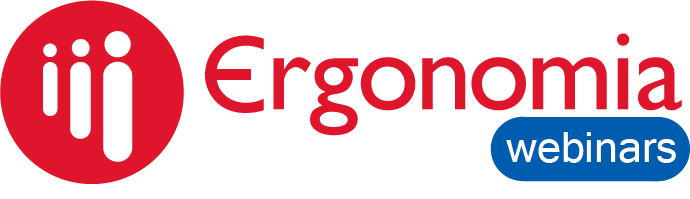 	Ψυχική Υγεία στον Εργασιακό ΧώροΔευτέρα 19-10-2015, από 3:00 έως 4:00 μμΕκδηλωση Ενδιαφερόντος ΣυμμετοχήςΟδηγίες:Παρακαλούμε συμπληρώστε και αποστείλετε με Fax (210 2773322) ή e-mail (it@ergonomia.gr) το παρόν έντυπο, μαζί με το καταθετήριο σε έναν από τους παρακάτω τραπεζικούς λογαριασμούς της Ergonomia, με αναφορά της επιχείρησής σας. Στη συνέχεια θα σας αποσταλεί το τιμολόγιο στο e-mail που θα μας δηλώσετε.ΕΘΝΙΚΗ ΤΡΑΠΕΖΑIBAN: GR68 0110 1500 0000 1504 7106 149ALPHA BANKIBAN: GR56 0140 1370 1370 0232 0005 000EUROBANKIBAN: GR27 0260 1780 0008 1020 0054 562Ονοματεπώνυμο ΣυμμετεχόντωνΟνοματεπώνυμο Συμμετεχόντωνe-maile-maile-maile-maile-maile-mailΤηλ.Τηλ.Στο συμβολικό ποσό των €25,00 ανά άτομο, πλέον ΦΠΑ 23%Στο συμβολικό ποσό των €25,00 ανά άτομο, πλέον ΦΠΑ 23%Στο συμβολικό ποσό των €25,00 ανά άτομο, πλέον ΦΠΑ 23%Στο συμβολικό ποσό των €25,00 ανά άτομο, πλέον ΦΠΑ 23%Στο συμβολικό ποσό των €25,00 ανά άτομο, πλέον ΦΠΑ 23%Στο συμβολικό ποσό των €25,00 ανά άτομο, πλέον ΦΠΑ 23%Στο συμβολικό ποσό των €25,00 ανά άτομο, πλέον ΦΠΑ 23%Στο συμβολικό ποσό των €25,00 ανά άτομο, πλέον ΦΠΑ 23%Στο συμβολικό ποσό των €25,00 ανά άτομο, πλέον ΦΠΑ 23%Στο συμβολικό ποσό των €25,00 ανά άτομο, πλέον ΦΠΑ 23%Συνολικό ποσό κατάθεσης: €30,75  x  αριθμός συμμετεχόντων =Συνολικό ποσό κατάθεσης: €30,75  x  αριθμός συμμετεχόντων =Συνολικό ποσό κατάθεσης: €30,75  x  αριθμός συμμετεχόντων =Συνολικό ποσό κατάθεσης: €30,75  x  αριθμός συμμετεχόντων =Συνολικό ποσό κατάθεσης: €30,75  x  αριθμός συμμετεχόντων =Συνολικό ποσό κατάθεσης: €30,75  x  αριθμός συμμετεχόντων =€………..…….…,00€………..…….…,00€………..…….…,00€………..…….…,00ΕΠΩΝΥΜΙΑ ΕΠΙΧΕΙΡΗΣΗΣ:ΑΦΜ:ΔΟΥ:Αποστολή τιμολογίου στο e-mail:Αποστολή τιμολογίου στο e-mail:Αποστολή τιμολογίου στο e-mail:Αποστολή τιμολογίου στο e-mail:Αποστολή τιμολογίου στο e-mail:ΔΙΕΥΘΥΝΣΗ ΕΔΡΑΣ:ΟδόςΟδόςΟδόςαριθμόςαριθμόςαριθμόςΤ.Κ.Τ.Κ.ΠόληΓενικές Πληροφορίες:κα Νέλλυ Γιαννακά, τηλ. 210 2773327, e-mail: giannaka@ergonomia.grWebinar Administrator (τεχνική βοήθεια):κ. Παναγιώτης Σταμούλης, τηλ. 210 2773327, e-mail  it@ergonomia.gr